Langwith College Student Association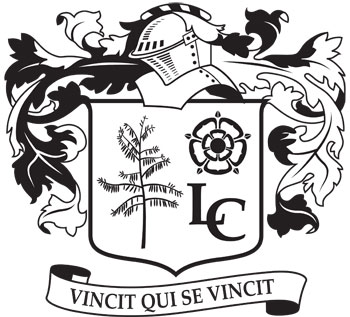 Date: 08.05.18Time: 1900Location: Corner RoomPresent: George R, Rohanna, Charlotte D, Elisa, Sydney, Jon, Mariya, Nathan, Ollie, Georgia, Ailsa, Rohail, Nasreen, Anastacia, George W, Cal, Charlotte B, Emma, Sasha, Rose, Franki, Laura, Julia, Ruth, Katie, Samantha.Apologies: Naomi.Absent: Ose, Mike.MinutesBusiness and Communications SponsorshipGet more sponsorships, Red Bull, Bumble, Lowther, Lucozade. Streamline sponsor us but haven’t given us any money.ACTION: Charlotte to chase up streamline.EventsSummer FormalCollege Awards to be put on a Google form so that people can submit a nomination and the college team and LCSA collaborate to decide who is shortlisted/wins. Order some trophy cups to get engraved to give out as prizes. With regard to advertising the formal, ask some first years to distribute posters to their blocks.ACTION: Auriel to buy the trophy cups and Sydney to delegate who is distributing the posters.Summer feteFor the fitness challenge (organized by Franki), we should be able to borrow Yoga mats rather than buy them just for this day. Volunteering officers hold a Krispy Kreme stand. We can buy a box of a dozen for £5.50. Buy roughly 8 boxes to sell them, all proceeds go to charity. We could alternatively get boxes of doughnuts from ASDA. A tombola organized by the RAG officers. A Coconut shack  game organized by Charlotte. International officers to hold a raffle stall. Sports officers to look after all sporting activities during the day. All prizes to be sourced by the sponsorship officers.ACTION: All officers to buy relevant things for their stalls or activities. Bidding for itemsPlan is to bid for the assault course to hire for the summer fete. Other colleges go halves on their summer events so we are already at a disadvantage. Bid for outdoor cinema tech? We could use this for summer fete or fresher’s week.ACTION: Charlotte or George to submit a bid.Freshers’ Week PlansBy end of exams we will just focus our meetings on fresher’s week. We should put the york neighbours logo on the fresher’s shirt to make it clear who our charity is. Offering volunteering during the first week might be a way to get students involved from the get go.ACTION: See above.Seshers’ WeekYork parties do not give out wristbands after exams so this causes problems for leavers bar crawl and seshers week.ACTION: Sydney to rethink seshers week and leavers bar crawl.Wellbeing STYCsWe have the right number of head stycs now, allocated to each block. We need to go through the unsuccessful STYC applications and maybe give some of them an interview to boost numbers.ACTION: Elisa to go through the unsuccessful applications.